Številka: 478-15/2020Datum: 31.07.2020Na podlagi določb 52., 57. in druge točke prvega odstavka 65. člena Zakona o stvarnem premoženju države in samoupravnih lokalnih skupnosti – ZSPDSLS (Ur. l. RS, št. 11/18 in 79/18) in 19. členom Uredbe o stvarnem premoženju države in samoupravnih lokalnih skupnosti (Uradni list RS št. 31/18) Občina Turnišče dne 31.07.2020 objavljaNAMERO O ODDAJI NEPREMIČNEGA PREMOŽENJA V NAJEMPO METODI NEPOSREDNE POGODBENaziv in sedež upravljavca, ki sklepa najemni pravni posel: Občina Turnišče, Ulica Štefana Kovača 73, 9224 Turnišče (v nadaljevanju najemodajalec) Predmet in čas oddaje v najem:Poslovni prostor v skupni izmeri 38,40 m2, v stavbi na naslovu Ulica Štefana Kovača 65, 9224 Turnišče, parc. št.  1891/1, k.o. Turnišče, št. stavbe 989, ki v naravi predstavlja proizvodno halo v pritličju objekta.Poslovni prostor se v najem oddaja za nedoločen čas s pričetkom najema s prvim dnem v mesecu, predvidoma od 1. 9. 2020 dalje. Za sklenjeno najemno razmerje velja odpovedni rok štirih mesecev.Prostori se oddajajo v najem v stanju v kakršnem so na dan prevzema dani v posest. Rok prijave na namero:20 koledarskih dni od datuma objave na spletni strani Občine TurniščeIzhodiščna najemnina:Najemnik se zavezuje, da bo za predmet najema plačeval najemnino v predlagani višini 2,50 EUR za m2 (dva EUR 50/100) mesečno brez DDV. V najemnino niso všteti stroški ogrevanja, elektrike, vode in komunalnih storitev. Način in rok plačila najemnineNajemnik je dolžan najemnino plačati mesečno in sicer do 20. v mesecu, po vsakokratni izstavitvi  računa.Najemnina se plačuje upravljalcu na račun številka IBAN SI56 0133 2010 0013 319, odprt pri UJP, na podlagi izstavljenega računa. Rok plačila je 15 dni od dneva izstavitve računa. V primeru  zamude plačila je najemnik dolžan plačati zakonske zamudne obresti.Pogoji najemaNajemnik brez soglasja najemodajalca poslovnega prostora ne sme, niti delno, oddati v podnajem.Poslovni prostor se oddaja v najem v stanju kakšnem je. Najemnik je dolžan v poslovnem prostoru na lastne stroške opraviti usposobitvena dela, če so ta potrebna ter pričeti z dejavnostjo, če ni drugače določeno. Opravi lahko le tista dela za katera si predhodno pridobi pisno soglasje najemodajalca in ni upravičen do povrnitve kakršnihkoli stroškov vlaganj ter z vlaganji ne pridobi lastninske ali druge stvarne pravice na najemodajalčevi nepremičnini.Najemnik odgovarja za pridobitev vseh soglasij, dovoljenj in podobnih dokumentov, ki so potrebni za izvajanje njegove poslovne dejavnosti v najetem poslovnem prostoru.Dodatna pojasnila:Interesenti za najem morajo svoje prijave na namero z izpolnjenim Obrazcem 1 (v prilogi te namere) v razpisanem roku pisno oddati na najemodajalčev naslov v zaprti kuverti s pripisom »NE ODPIRAJ« Prijava na namero št. 478-15/2020 na Občino Turnišče, Ulica Štefana Kovača 73, 9224 Turnišče.Prijave na namero, ki bodo prispele po razpisanem roku (nepravočasne prijave na namero) in nepopolne prijave (nepravilno izpolnjen obrazec 1) ter prijave v katerih ponudnik ne bo ponudil vsaj izhodiščne cene bodo zavržene. Dokumentacije ni možno naknadno dopolnjevati. Odpiranje prijav bo nejavno.V kolikor bo za najem zainteresiranih več interesentov, bo Občina Turnišče med njimi opravila pogajanja o višini cene najemnine z namenom doseganja čim višje najemnine in izbrala najugodnejšega (najugodnejši interesent). Interesenti bodo o kraju in datumu pogajanj o ceni najemnine obveščeni izključno na elektronski naslov, naveden v prijavi, v roku 3 delovnih dni po poteku roka za prijavo na namero. Pogajanja bo izvedla pristojna občinska Komisija za vodenje postopka oddaje stvarnega premoženja v najem.Pogodba bo sklenjena z najemnikom, ki bo za najem ponudil najvišjo ceno, v primeru enake cene pa se bo upošteval kot kriterij za izbor želeni čas trajanja pogodbe.Kontaktna oseba za dodatne informacije in ogled nepremičnine:Ponudniki lahko postavijo vprašanja in zahteve za dodatna pojasnila kontaktni osebi:Leon Lutar, na elektronski naslov projekti@turnisce.si ali na tel. 02/572 13 70. Ogled nepremičnine je možen po obvezni predhodni najavi po telefonu na zgoraj omenjeno telefonsko številko.Ustavitev postopka: Župan ali Komisija s soglasjem župana, lahko do sklenitve pravnega posla-najemne pogodbe, postopek oddaje v najem brez obrazložitve in brez odškodninske odgovornosti ustavi.	pečat	Občina Turnišče	Borut Horvat, Župan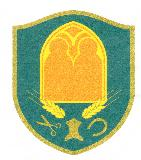 